  ESOGÜ İlköğretim Bölümü Okul Öncesi Öğretmenliği Programı  Ders Bilgi Formu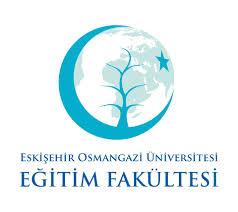 ESOGÜ Eğitim Fakültesi Temel Eğitim Bölümü Okul Öncesi Eğitimi Anabilim Dalı Programı Ders Bilgi FormuDersin Öğretim Üyesi:   İmza: 	 								Tarih: DÖNEM V.DERSİN KODU 171915017DERSİN ADI Çoc. Sos. Bec. Eğt. YARIYILHAFTALIK DERS SAATİHAFTALIK DERS SAATİHAFTALIK DERS SAATİHAFTALIK DERS SAATİHAFTALIK DERS SAATİHAFTALIK DERS SAATİDERSİNDERSİNDERSİNDERSİNDERSİNYARIYILTeorikTeorikUygulamaLaboratuarLaboratuarLaboratuarKredisiAKTSTÜRÜTÜRÜDİLİV. 22000024ZORUNLU ( )  SEÇMELİ ( X  )ZORUNLU ( )  SEÇMELİ ( X  )TürkçeDERSİN KATEGORİSİDERSİN KATEGORİSİDERSİN KATEGORİSİDERSİN KATEGORİSİDERSİN KATEGORİSİDERSİN KATEGORİSİDERSİN KATEGORİSİDERSİN KATEGORİSİDERSİN KATEGORİSİDERSİN KATEGORİSİDERSİN KATEGORİSİDERSİN KATEGORİSİMeslek BilgisiMeslek BilgisiAlan BilgisiAlan BilgisiAlan BilgisiAlan BilgisiGenel KültürGenel KültürGenel KültürGenel KültürSeçmeliSeçmeliGenel Kültür (  )      Alan (X)Genel Kültür (  )      Alan (X)DEĞERLENDİRME ÖLÇÜTLERİDEĞERLENDİRME ÖLÇÜTLERİDEĞERLENDİRME ÖLÇÜTLERİDEĞERLENDİRME ÖLÇÜTLERİDEĞERLENDİRME ÖLÇÜTLERİDEĞERLENDİRME ÖLÇÜTLERİDEĞERLENDİRME ÖLÇÜTLERİDEĞERLENDİRME ÖLÇÜTLERİDEĞERLENDİRME ÖLÇÜTLERİDEĞERLENDİRME ÖLÇÜTLERİDEĞERLENDİRME ÖLÇÜTLERİDEĞERLENDİRME ÖLÇÜTLERİYARIYIL İÇİYARIYIL İÇİYARIYIL İÇİYARIYIL İÇİYARIYIL İÇİFaaliyet türüFaaliyet türüFaaliyet türüFaaliyet türüSayıSayı%YARIYIL İÇİYARIYIL İÇİYARIYIL İÇİYARIYIL İÇİYARIYIL İÇİI. Ara SınavI. Ara SınavI. Ara SınavI. Ara Sınav 1 1 40YARIYIL İÇİYARIYIL İÇİYARIYIL İÇİYARIYIL İÇİYARIYIL İÇİII. Ara SınavII. Ara SınavII. Ara SınavII. Ara SınavYARIYIL İÇİYARIYIL İÇİYARIYIL İÇİYARIYIL İÇİYARIYIL İÇİKısa SınavKısa SınavKısa SınavKısa SınavYARIYIL İÇİYARIYIL İÇİYARIYIL İÇİYARIYIL İÇİYARIYIL İÇİÖdevÖdevÖdevÖdevYARIYIL İÇİYARIYIL İÇİYARIYIL İÇİYARIYIL İÇİYARIYIL İÇİProjeProjeProjeProjeYARIYIL İÇİYARIYIL İÇİYARIYIL İÇİYARIYIL İÇİYARIYIL İÇİRaporRaporRaporRaporYARIYIL İÇİYARIYIL İÇİYARIYIL İÇİYARIYIL İÇİYARIYIL İÇİDiğer (………)Diğer (………)Diğer (………)Diğer (………)YARIYIL SONU SINAVIYARIYIL SONU SINAVIYARIYIL SONU SINAVIYARIYIL SONU SINAVIYARIYIL SONU SINAVIÖdev- ProjeÖdev- ProjeÖdev- ProjeÖdev- Proje 1 160 VARSA ÖNERİLEN ÖNKOŞUL(LAR)VARSA ÖNERİLEN ÖNKOŞUL(LAR)VARSA ÖNERİLEN ÖNKOŞUL(LAR)VARSA ÖNERİLEN ÖNKOŞUL(LAR)VARSA ÖNERİLEN ÖNKOŞUL(LAR)DERSİN KISA İÇERİĞİDERSİN KISA İÇERİĞİDERSİN KISA İÇERİĞİDERSİN KISA İÇERİĞİDERSİN KISA İÇERİĞİSosyal ve duygusal gelişimin tanımı, kapsamı ve önemi;  okul öncesi eğitim kurumlarında sınıf kurallarının oluşturulması;  okul öncesi dönemde duyguları ifade etme, anlama ve düzenlemenin gelişimi;  okul öncesi dönemde akran ilişikleri;  okul öncesi dönemde  sosyal becerilerin kazanımı; okul öncesi dönem çocuklarında prososyal ve antisosyal davranışlar; okul öncesi dönem çocukları için sosyal  problem çözmenin tanımı, önemi ve kapsamı; sosyal  problem çözmenin temel kavramları ve basamakları; sosyal problem çözme etkinlikleri planlama, uygulama ve değerlendirme.Sosyal ve duygusal gelişimin tanımı, kapsamı ve önemi;  okul öncesi eğitim kurumlarında sınıf kurallarının oluşturulması;  okul öncesi dönemde duyguları ifade etme, anlama ve düzenlemenin gelişimi;  okul öncesi dönemde akran ilişikleri;  okul öncesi dönemde  sosyal becerilerin kazanımı; okul öncesi dönem çocuklarında prososyal ve antisosyal davranışlar; okul öncesi dönem çocukları için sosyal  problem çözmenin tanımı, önemi ve kapsamı; sosyal  problem çözmenin temel kavramları ve basamakları; sosyal problem çözme etkinlikleri planlama, uygulama ve değerlendirme.Sosyal ve duygusal gelişimin tanımı, kapsamı ve önemi;  okul öncesi eğitim kurumlarında sınıf kurallarının oluşturulması;  okul öncesi dönemde duyguları ifade etme, anlama ve düzenlemenin gelişimi;  okul öncesi dönemde akran ilişikleri;  okul öncesi dönemde  sosyal becerilerin kazanımı; okul öncesi dönem çocuklarında prososyal ve antisosyal davranışlar; okul öncesi dönem çocukları için sosyal  problem çözmenin tanımı, önemi ve kapsamı; sosyal  problem çözmenin temel kavramları ve basamakları; sosyal problem çözme etkinlikleri planlama, uygulama ve değerlendirme.Sosyal ve duygusal gelişimin tanımı, kapsamı ve önemi;  okul öncesi eğitim kurumlarında sınıf kurallarının oluşturulması;  okul öncesi dönemde duyguları ifade etme, anlama ve düzenlemenin gelişimi;  okul öncesi dönemde akran ilişikleri;  okul öncesi dönemde  sosyal becerilerin kazanımı; okul öncesi dönem çocuklarında prososyal ve antisosyal davranışlar; okul öncesi dönem çocukları için sosyal  problem çözmenin tanımı, önemi ve kapsamı; sosyal  problem çözmenin temel kavramları ve basamakları; sosyal problem çözme etkinlikleri planlama, uygulama ve değerlendirme.Sosyal ve duygusal gelişimin tanımı, kapsamı ve önemi;  okul öncesi eğitim kurumlarında sınıf kurallarının oluşturulması;  okul öncesi dönemde duyguları ifade etme, anlama ve düzenlemenin gelişimi;  okul öncesi dönemde akran ilişikleri;  okul öncesi dönemde  sosyal becerilerin kazanımı; okul öncesi dönem çocuklarında prososyal ve antisosyal davranışlar; okul öncesi dönem çocukları için sosyal  problem çözmenin tanımı, önemi ve kapsamı; sosyal  problem çözmenin temel kavramları ve basamakları; sosyal problem çözme etkinlikleri planlama, uygulama ve değerlendirme.Sosyal ve duygusal gelişimin tanımı, kapsamı ve önemi;  okul öncesi eğitim kurumlarında sınıf kurallarının oluşturulması;  okul öncesi dönemde duyguları ifade etme, anlama ve düzenlemenin gelişimi;  okul öncesi dönemde akran ilişikleri;  okul öncesi dönemde  sosyal becerilerin kazanımı; okul öncesi dönem çocuklarında prososyal ve antisosyal davranışlar; okul öncesi dönem çocukları için sosyal  problem çözmenin tanımı, önemi ve kapsamı; sosyal  problem çözmenin temel kavramları ve basamakları; sosyal problem çözme etkinlikleri planlama, uygulama ve değerlendirme.Sosyal ve duygusal gelişimin tanımı, kapsamı ve önemi;  okul öncesi eğitim kurumlarında sınıf kurallarının oluşturulması;  okul öncesi dönemde duyguları ifade etme, anlama ve düzenlemenin gelişimi;  okul öncesi dönemde akran ilişikleri;  okul öncesi dönemde  sosyal becerilerin kazanımı; okul öncesi dönem çocuklarında prososyal ve antisosyal davranışlar; okul öncesi dönem çocukları için sosyal  problem çözmenin tanımı, önemi ve kapsamı; sosyal  problem çözmenin temel kavramları ve basamakları; sosyal problem çözme etkinlikleri planlama, uygulama ve değerlendirme.DERSİN AMAÇLARI DERSİN AMAÇLARI DERSİN AMAÇLARI DERSİN AMAÇLARI DERSİN AMAÇLARI  Bu dersin amacı, okulöncesi öğretmen adayının okul öncesi çocukların sosyal-duygusal gelişimleri ve sosyal problem çözme becerileri ile ilgili genel bilgi sahibi olmasını sağlamak ve okul öncesi dönem çocukların sosyal-duygusal gelişimleri ve sosyal problem çözme becerilerine yönelik bir bakış açısı kazandırmaktır. Bu dersin amacı, okulöncesi öğretmen adayının okul öncesi çocukların sosyal-duygusal gelişimleri ve sosyal problem çözme becerileri ile ilgili genel bilgi sahibi olmasını sağlamak ve okul öncesi dönem çocukların sosyal-duygusal gelişimleri ve sosyal problem çözme becerilerine yönelik bir bakış açısı kazandırmaktır. Bu dersin amacı, okulöncesi öğretmen adayının okul öncesi çocukların sosyal-duygusal gelişimleri ve sosyal problem çözme becerileri ile ilgili genel bilgi sahibi olmasını sağlamak ve okul öncesi dönem çocukların sosyal-duygusal gelişimleri ve sosyal problem çözme becerilerine yönelik bir bakış açısı kazandırmaktır. Bu dersin amacı, okulöncesi öğretmen adayının okul öncesi çocukların sosyal-duygusal gelişimleri ve sosyal problem çözme becerileri ile ilgili genel bilgi sahibi olmasını sağlamak ve okul öncesi dönem çocukların sosyal-duygusal gelişimleri ve sosyal problem çözme becerilerine yönelik bir bakış açısı kazandırmaktır. Bu dersin amacı, okulöncesi öğretmen adayının okul öncesi çocukların sosyal-duygusal gelişimleri ve sosyal problem çözme becerileri ile ilgili genel bilgi sahibi olmasını sağlamak ve okul öncesi dönem çocukların sosyal-duygusal gelişimleri ve sosyal problem çözme becerilerine yönelik bir bakış açısı kazandırmaktır. Bu dersin amacı, okulöncesi öğretmen adayının okul öncesi çocukların sosyal-duygusal gelişimleri ve sosyal problem çözme becerileri ile ilgili genel bilgi sahibi olmasını sağlamak ve okul öncesi dönem çocukların sosyal-duygusal gelişimleri ve sosyal problem çözme becerilerine yönelik bir bakış açısı kazandırmaktır. Bu dersin amacı, okulöncesi öğretmen adayının okul öncesi çocukların sosyal-duygusal gelişimleri ve sosyal problem çözme becerileri ile ilgili genel bilgi sahibi olmasını sağlamak ve okul öncesi dönem çocukların sosyal-duygusal gelişimleri ve sosyal problem çözme becerilerine yönelik bir bakış açısı kazandırmaktır.DERSİN MESLEK EĞİTİMİNİ SAĞLAMAYA YÖNELİK KATKISIDERSİN MESLEK EĞİTİMİNİ SAĞLAMAYA YÖNELİK KATKISIDERSİN MESLEK EĞİTİMİNİ SAĞLAMAYA YÖNELİK KATKISIDERSİN MESLEK EĞİTİMİNİ SAĞLAMAYA YÖNELİK KATKISIDERSİN MESLEK EĞİTİMİNİ SAĞLAMAYA YÖNELİK KATKISIDERSİN ÖĞRENİM ÇIKTILARIDERSİN ÖĞRENİM ÇIKTILARIDERSİN ÖĞRENİM ÇIKTILARIDERSİN ÖĞRENİM ÇIKTILARIDERSİN ÖĞRENİM ÇIKTILARISosyal ve duygusal gelişimin tanımı, önemi ve kapsamını bilme.  Okulöncesi eğitim kurumlarında sınıf kurallarını oluşturmayı bilme.  Okulöncesi dönem çocukların sosyal ve duygusal gelişim özelliklerini bilmeOkulöncesi dönem çocukların sosyal problem çözme becerilerini bilme. Okulöncesi dönem çocukları için sosyal problem çözme becerileri etkinlikleri oluşturma bilgisine sahip olma.  Sosyal ve duygusal gelişimin tanımı, önemi ve kapsamını bilme.  Okulöncesi eğitim kurumlarında sınıf kurallarını oluşturmayı bilme.  Okulöncesi dönem çocukların sosyal ve duygusal gelişim özelliklerini bilmeOkulöncesi dönem çocukların sosyal problem çözme becerilerini bilme. Okulöncesi dönem çocukları için sosyal problem çözme becerileri etkinlikleri oluşturma bilgisine sahip olma.  Sosyal ve duygusal gelişimin tanımı, önemi ve kapsamını bilme.  Okulöncesi eğitim kurumlarında sınıf kurallarını oluşturmayı bilme.  Okulöncesi dönem çocukların sosyal ve duygusal gelişim özelliklerini bilmeOkulöncesi dönem çocukların sosyal problem çözme becerilerini bilme. Okulöncesi dönem çocukları için sosyal problem çözme becerileri etkinlikleri oluşturma bilgisine sahip olma.  Sosyal ve duygusal gelişimin tanımı, önemi ve kapsamını bilme.  Okulöncesi eğitim kurumlarında sınıf kurallarını oluşturmayı bilme.  Okulöncesi dönem çocukların sosyal ve duygusal gelişim özelliklerini bilmeOkulöncesi dönem çocukların sosyal problem çözme becerilerini bilme. Okulöncesi dönem çocukları için sosyal problem çözme becerileri etkinlikleri oluşturma bilgisine sahip olma.  Sosyal ve duygusal gelişimin tanımı, önemi ve kapsamını bilme.  Okulöncesi eğitim kurumlarında sınıf kurallarını oluşturmayı bilme.  Okulöncesi dönem çocukların sosyal ve duygusal gelişim özelliklerini bilmeOkulöncesi dönem çocukların sosyal problem çözme becerilerini bilme. Okulöncesi dönem çocukları için sosyal problem çözme becerileri etkinlikleri oluşturma bilgisine sahip olma.  Sosyal ve duygusal gelişimin tanımı, önemi ve kapsamını bilme.  Okulöncesi eğitim kurumlarında sınıf kurallarını oluşturmayı bilme.  Okulöncesi dönem çocukların sosyal ve duygusal gelişim özelliklerini bilmeOkulöncesi dönem çocukların sosyal problem çözme becerilerini bilme. Okulöncesi dönem çocukları için sosyal problem çözme becerileri etkinlikleri oluşturma bilgisine sahip olma.  Sosyal ve duygusal gelişimin tanımı, önemi ve kapsamını bilme.  Okulöncesi eğitim kurumlarında sınıf kurallarını oluşturmayı bilme.  Okulöncesi dönem çocukların sosyal ve duygusal gelişim özelliklerini bilmeOkulöncesi dönem çocukların sosyal problem çözme becerilerini bilme. Okulöncesi dönem çocukları için sosyal problem çözme becerileri etkinlikleri oluşturma bilgisine sahip olma.  TEMEL DERS KİTABITEMEL DERS KİTABITEMEL DERS KİTABITEMEL DERS KİTABITEMEL DERS KİTABI Dereli, E. (2009). Çocuklarda Sosyal Problem Çözme. Konya: Tablet Kitabevi. Dereli, E. (2009). Çocuklarda Sosyal Problem Çözme. Konya: Tablet Kitabevi. Dereli, E. (2009). Çocuklarda Sosyal Problem Çözme. Konya: Tablet Kitabevi. Dereli, E. (2009). Çocuklarda Sosyal Problem Çözme. Konya: Tablet Kitabevi. Dereli, E. (2009). Çocuklarda Sosyal Problem Çözme. Konya: Tablet Kitabevi. Dereli, E. (2009). Çocuklarda Sosyal Problem Çözme. Konya: Tablet Kitabevi. Dereli, E. (2009). Çocuklarda Sosyal Problem Çözme. Konya: Tablet Kitabevi.YARDIMCI KAYNAKLARYARDIMCI KAYNAKLARYARDIMCI KAYNAKLARYARDIMCI KAYNAKLARYARDIMCI KAYNAKLARÇağdaş, A. & Seçer, Z. (2012). Çocuk ve ergende sosyal ve ahlak gelişimi. Arı. R. (Ed.). Ankara: Nobel Yayın Dağıtım Bingham, A. (2013). Çocuklarda problem çözme yeteneklerinin geliştirilmesi. Oğuzkan, F. A. (Çev.). 4. basım. İstanbul: MEB BasımeviSungur, N. (2011). Yaratıcı düşünce. 2. baskı. İstanbul: Evrim Yayınevi ve Tic. Ltd. Şti.Çiftçi, İ. & Sucuoğlu, B. (2013). Bilişsel süreç yaklaşımıyla sosyal beceri öğretimi. Ankara: Kök Yayıncılık. Çetin, F., Bilbay, A. & Kaymak D. (2012). Araştırmadan uygulamaya çocuklarda sosyal beceriler. 2. baskı., İstanbul: Epsilon Yayıncılık Hizmetleri Tic. San. Ltd. Şti. Avcıoğlu, H.(2014). Etkinliklere sosyal beceri eğitimi. Ankara: Kök Yayıncılık  Hortaçsu, N. (2012). Çocuklukta ilişkiler, ana baba kardeş ve arkadaşlar. Ankara: İmge Kitapevi Yayınları. Akkök, F.(2013). İlköğretimde sosyal becerilerin geliştirilmesi. İstanbul: Özgür Yayınları Çağdaş, A. & Seçer, Z. (2012). Çocuk ve ergende sosyal ve ahlak gelişimi. Arı. R. (Ed.). Ankara: Nobel Yayın Dağıtım Bingham, A. (2013). Çocuklarda problem çözme yeteneklerinin geliştirilmesi. Oğuzkan, F. A. (Çev.). 4. basım. İstanbul: MEB BasımeviSungur, N. (2011). Yaratıcı düşünce. 2. baskı. İstanbul: Evrim Yayınevi ve Tic. Ltd. Şti.Çiftçi, İ. & Sucuoğlu, B. (2013). Bilişsel süreç yaklaşımıyla sosyal beceri öğretimi. Ankara: Kök Yayıncılık. Çetin, F., Bilbay, A. & Kaymak D. (2012). Araştırmadan uygulamaya çocuklarda sosyal beceriler. 2. baskı., İstanbul: Epsilon Yayıncılık Hizmetleri Tic. San. Ltd. Şti. Avcıoğlu, H.(2014). Etkinliklere sosyal beceri eğitimi. Ankara: Kök Yayıncılık  Hortaçsu, N. (2012). Çocuklukta ilişkiler, ana baba kardeş ve arkadaşlar. Ankara: İmge Kitapevi Yayınları. Akkök, F.(2013). İlköğretimde sosyal becerilerin geliştirilmesi. İstanbul: Özgür Yayınları Çağdaş, A. & Seçer, Z. (2012). Çocuk ve ergende sosyal ve ahlak gelişimi. Arı. R. (Ed.). Ankara: Nobel Yayın Dağıtım Bingham, A. (2013). Çocuklarda problem çözme yeteneklerinin geliştirilmesi. Oğuzkan, F. A. (Çev.). 4. basım. İstanbul: MEB BasımeviSungur, N. (2011). Yaratıcı düşünce. 2. baskı. İstanbul: Evrim Yayınevi ve Tic. Ltd. Şti.Çiftçi, İ. & Sucuoğlu, B. (2013). Bilişsel süreç yaklaşımıyla sosyal beceri öğretimi. Ankara: Kök Yayıncılık. Çetin, F., Bilbay, A. & Kaymak D. (2012). Araştırmadan uygulamaya çocuklarda sosyal beceriler. 2. baskı., İstanbul: Epsilon Yayıncılık Hizmetleri Tic. San. Ltd. Şti. Avcıoğlu, H.(2014). Etkinliklere sosyal beceri eğitimi. Ankara: Kök Yayıncılık  Hortaçsu, N. (2012). Çocuklukta ilişkiler, ana baba kardeş ve arkadaşlar. Ankara: İmge Kitapevi Yayınları. Akkök, F.(2013). İlköğretimde sosyal becerilerin geliştirilmesi. İstanbul: Özgür Yayınları Çağdaş, A. & Seçer, Z. (2012). Çocuk ve ergende sosyal ve ahlak gelişimi. Arı. R. (Ed.). Ankara: Nobel Yayın Dağıtım Bingham, A. (2013). Çocuklarda problem çözme yeteneklerinin geliştirilmesi. Oğuzkan, F. A. (Çev.). 4. basım. İstanbul: MEB BasımeviSungur, N. (2011). Yaratıcı düşünce. 2. baskı. İstanbul: Evrim Yayınevi ve Tic. Ltd. Şti.Çiftçi, İ. & Sucuoğlu, B. (2013). Bilişsel süreç yaklaşımıyla sosyal beceri öğretimi. Ankara: Kök Yayıncılık. Çetin, F., Bilbay, A. & Kaymak D. (2012). Araştırmadan uygulamaya çocuklarda sosyal beceriler. 2. baskı., İstanbul: Epsilon Yayıncılık Hizmetleri Tic. San. Ltd. Şti. Avcıoğlu, H.(2014). Etkinliklere sosyal beceri eğitimi. Ankara: Kök Yayıncılık  Hortaçsu, N. (2012). Çocuklukta ilişkiler, ana baba kardeş ve arkadaşlar. Ankara: İmge Kitapevi Yayınları. Akkök, F.(2013). İlköğretimde sosyal becerilerin geliştirilmesi. İstanbul: Özgür Yayınları Çağdaş, A. & Seçer, Z. (2012). Çocuk ve ergende sosyal ve ahlak gelişimi. Arı. R. (Ed.). Ankara: Nobel Yayın Dağıtım Bingham, A. (2013). Çocuklarda problem çözme yeteneklerinin geliştirilmesi. Oğuzkan, F. A. (Çev.). 4. basım. İstanbul: MEB BasımeviSungur, N. (2011). Yaratıcı düşünce. 2. baskı. İstanbul: Evrim Yayınevi ve Tic. Ltd. Şti.Çiftçi, İ. & Sucuoğlu, B. (2013). Bilişsel süreç yaklaşımıyla sosyal beceri öğretimi. Ankara: Kök Yayıncılık. Çetin, F., Bilbay, A. & Kaymak D. (2012). Araştırmadan uygulamaya çocuklarda sosyal beceriler. 2. baskı., İstanbul: Epsilon Yayıncılık Hizmetleri Tic. San. Ltd. Şti. Avcıoğlu, H.(2014). Etkinliklere sosyal beceri eğitimi. Ankara: Kök Yayıncılık  Hortaçsu, N. (2012). Çocuklukta ilişkiler, ana baba kardeş ve arkadaşlar. Ankara: İmge Kitapevi Yayınları. Akkök, F.(2013). İlköğretimde sosyal becerilerin geliştirilmesi. İstanbul: Özgür Yayınları Çağdaş, A. & Seçer, Z. (2012). Çocuk ve ergende sosyal ve ahlak gelişimi. Arı. R. (Ed.). Ankara: Nobel Yayın Dağıtım Bingham, A. (2013). Çocuklarda problem çözme yeteneklerinin geliştirilmesi. Oğuzkan, F. A. (Çev.). 4. basım. İstanbul: MEB BasımeviSungur, N. (2011). Yaratıcı düşünce. 2. baskı. İstanbul: Evrim Yayınevi ve Tic. Ltd. Şti.Çiftçi, İ. & Sucuoğlu, B. (2013). Bilişsel süreç yaklaşımıyla sosyal beceri öğretimi. Ankara: Kök Yayıncılık. Çetin, F., Bilbay, A. & Kaymak D. (2012). Araştırmadan uygulamaya çocuklarda sosyal beceriler. 2. baskı., İstanbul: Epsilon Yayıncılık Hizmetleri Tic. San. Ltd. Şti. Avcıoğlu, H.(2014). Etkinliklere sosyal beceri eğitimi. Ankara: Kök Yayıncılık  Hortaçsu, N. (2012). Çocuklukta ilişkiler, ana baba kardeş ve arkadaşlar. Ankara: İmge Kitapevi Yayınları. Akkök, F.(2013). İlköğretimde sosyal becerilerin geliştirilmesi. İstanbul: Özgür Yayınları Çağdaş, A. & Seçer, Z. (2012). Çocuk ve ergende sosyal ve ahlak gelişimi. Arı. R. (Ed.). Ankara: Nobel Yayın Dağıtım Bingham, A. (2013). Çocuklarda problem çözme yeteneklerinin geliştirilmesi. Oğuzkan, F. A. (Çev.). 4. basım. İstanbul: MEB BasımeviSungur, N. (2011). Yaratıcı düşünce. 2. baskı. İstanbul: Evrim Yayınevi ve Tic. Ltd. Şti.Çiftçi, İ. & Sucuoğlu, B. (2013). Bilişsel süreç yaklaşımıyla sosyal beceri öğretimi. Ankara: Kök Yayıncılık. Çetin, F., Bilbay, A. & Kaymak D. (2012). Araştırmadan uygulamaya çocuklarda sosyal beceriler. 2. baskı., İstanbul: Epsilon Yayıncılık Hizmetleri Tic. San. Ltd. Şti. Avcıoğlu, H.(2014). Etkinliklere sosyal beceri eğitimi. Ankara: Kök Yayıncılık  Hortaçsu, N. (2012). Çocuklukta ilişkiler, ana baba kardeş ve arkadaşlar. Ankara: İmge Kitapevi Yayınları. Akkök, F.(2013). İlköğretimde sosyal becerilerin geliştirilmesi. İstanbul: Özgür Yayınları DERSTE GEREKLİ ARAÇ VE GEREÇLERDERSTE GEREKLİ ARAÇ VE GEREÇLERDERSTE GEREKLİ ARAÇ VE GEREÇLERDERSTE GEREKLİ ARAÇ VE GEREÇLERDERSTE GEREKLİ ARAÇ VE GEREÇLER Bilgisayar, Projeksiyon  Bilgisayar, Projeksiyon  Bilgisayar, Projeksiyon  Bilgisayar, Projeksiyon  Bilgisayar, Projeksiyon  Bilgisayar, Projeksiyon  Bilgisayar, Projeksiyon Dersin Haftalık PlanıDersin Haftalık PlanıHaftaİşlenen Konular1Sosyal ve Duygusal Gelişimin Tanımı, Kapsamı ve Önemi 2Okulöncesi Eğitim Kurumlarında Sınıf Kurallarının Oluşturulması3Okulöncesi Dönemde Duyguları İfade Etme, Anlama ve Düzenlemenin Gelişimi4 Okulöncesi Dönemde Akran İlişikleri5 Okulöncesi Dönemde Sosyal Becerilerin Kazanımı6 Okulöncesi Dönem Çocuklarında Prososyal ve Antisosyal Davranışlar7-8 ARA SINAV9Okulöncesi Dönem Çocukları İçin Sosyal Problem Çözmenin Tanımı, Önemi ve Kapsamı10 Sosyal Problem Çözmenin Temel Kavramları ve Basamakları11Sosyal Problem Çözme Etkinlikleri Planlama12Sosyal Problem Çözme Etkinlikleri Uygulama13Sosyal Problem Çözme Etkinlikleri Değerlendirme 14Sosyal Problem Çözmenin Değerlendirilmesi 15-16 Final SınavıNOPROGRAM ÇIKTILARI321Türkçeyi kurallarına uygun, düzgün ve etkili kullanabilme ve öğrencilerle sağlıklı iletişim kurabilme becerisine sahip olur.XAtatürk İlke ve İnkılâplarına bağlı, demokrasiye ve hukukun üstünlüğüne inanan, Türk milli, manevi, ahlaki ve kültürel değerlerinin bilincinde olan ve bunlara mesleğinde duyarlılık gösteren bir öğretmen olurXÖğretmenlik mesleği ve alanıyla ilgili genel kültür ve pedagoji bilgisine sahip olur; çağdaş öğretim yöntem- tekniklerini,  ölçme- değerlendirme yöntemlerini bilir ve uygular.XOkul öncesi eğitimi alanı için gerekli materyalleri, bilişim araçları ve iletişim teknolojilerini kullanır. XOkul öncesi öğretim kurumlarını tanır, özelliklerini ifade eder, okul öncesi öğretmenlerinin sahip olması gereken özellikleri bilir. XOkulöncesi eğitimi alanıyla ilgili ulusal ve uluslararası düzeydeki güncel gelişmeleri takip eder. X7.Okulöncesi eğitimi alanında uygulamada karşılaşılan sorunları çözmek için bireysel ve ekip üyesi olarak sorumluluk alır. X8.Okulöncesi eğitim kurumları yönetim bilgisi ve becerisine sahip olur. X9.Çocukların gelişimine ve kültür özelliklerine uygun, bireysel ve işbirlikli öğrenmeyi destekleyen öğrenme ortamları tasarlar.X10.Meslektaşlar, aileler, toplum, diğer kişi ve kurumlar ile çocukların gelişimlerine ve öğrenmelerine katkı sağlayacak şekilde işbirlikleri yapar.X11.Çocukların gelişimlerini ve öğrenmelerini sürekli olarak izleme, kaydetme ve eğitimi planlama amacıyla okul öncesi eğitime uygun çeşitli değerlendirme yöntemleri ve araçları kullanır. X12.Çocuklukların gelişim özellikleri, ilgi, gereksinimleri, çevresel ve kültürel özelliklerini dikkate alarak eğitim planını hazırlar ve uygular. X13.Türk Eğitim Sistemi’nin amaç, yapı ve işleyişini, sınıf yönetimi yaklaşımlarını ve eğitim ile ilgili kavramları açıklar. X14.Okul öncesi eğitim ve çocuk gelişimi alanında çağdaş bilgi ve uygulama becerilerine sahip olur.X15.Okul öncesi çağdaki çocukların bilişsel, psiko-sosyal, duygusal, bedensel, ahlaki gelişim, öz bakım becerileri, dil, cinsel gelişim özellikleri hakkında bilgi sahibi olur.X16.Okul öncesi dönemdeki çocukların ve ailelerinin beslenme, sağlık, eğitim alanındaki ihtiyaçlarını bilir ve temel ilkyardım becerilerini kullanabilir.X17.Okul öncesi dönem çocukların fizyolojik ve anatomik özelliklerini bilir ve bunları fiziksel gelişim özellikleri ile değerlendirebilirX18.Okul öncesi dönem çocukların fen, matematik, müzik, oyun sanat, drama, Türkçe dil ve okuma -yazmaya hazırlık becerilerini destekleyecek etkinlikler hazırlar ve uygular.X19.Okul öncesi dönemde gelişim problemi olan çocukları tanır, özelliklerini bilir, bu çocukları okulda ve evde destekleyecek uygulamaları yapar. X20.Eğitim teknolojilerindeki yenilikleri takip eder, bu gelişmeleri sınıf ortamına uygular ve okul öncesi eğitimin kazanımlarına uygun eğitim ortamları hazırlar.X21.Yaşam boyu öğrenme bilincini edinerek bireysel ve mesleki gelişimini sağlar.X22.Sosyal ve mesleki yaşamında bir yabancı dili temel düzeyde bilerek alanındaki bilgilere ulaşır.  X1:Hiç Katkısı Yok. 2:Kısmen Katkısı Var. 3:Tam Katkısı Var.1:Hiç Katkısı Yok. 2:Kısmen Katkısı Var. 3:Tam Katkısı Var.1:Hiç Katkısı Yok. 2:Kısmen Katkısı Var. 3:Tam Katkısı Var.1:Hiç Katkısı Yok. 2:Kısmen Katkısı Var. 3:Tam Katkısı Var.1:Hiç Katkısı Yok. 2:Kısmen Katkısı Var. 3:Tam Katkısı Var.